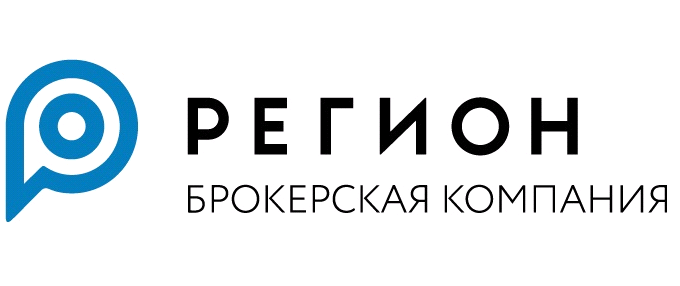 ЗАЯВЛЕНИЕ КЛИЕНТА ОБ  УСЛОВИЯХ БРОКЕРСКОГО ОБСЛУЖИВАНИЯдля физических лицКЛИЕНТ: __________________________________________________________________________________________________(наименование организации или ФИО полностью)Настоящим заявляю о  Намерении заключить                                                     Намерении внести изменения в Соглашение о брокерском обслуживании     Соглашение на ведение индивидуального инвестиционного счета№ _________________________ от "____" ________________ 20___ года (далее – Соглашение)в соответствии со статьёй 428 Гражданского кодекса РФ заявляю о своем полном и безоговорочном  присоединении к  условиям (акцепте условий) Регламента брокерского обслуживания ООО «БК РЕГИОН» (далее – Регламент) и согласии на заключение и осуществлении брокерского обслуживания на условиях, предусмотренных Регламентом, согласно выбранному тарифу, а также с учетом условий, указанных в настоящем Заявлении.Предоставление Клиенту отчетов за месяц (квартал)*: в офисе РЕГИОНА почтовым отправлением по адресу, указанному в Анкете	 в виде электронного документа, подписанного электронной подписью иное: ____________________________________________________________________* В соответствии с Регламентом, в случае ненаправления  Клиентом мотивированных возражений по содержанию отчета в течение 3 (Трех) рабочих дней с даты получения отчета, данный отчет считается принятым Клиентом.Предоставление услуг по исполнению поручений на заключение сделок на следующих сегментах финансового рынка:  Фондовый рынок (ПАО Московская Биржа); Валютный рынок; Срочный рынок (ПАО Московская Биржа); Внебиржевой рынокРегистрация на ПАО Московская биржа в качестве квалифицированного инвестора                ДА               НЕТПрошу осуществить подключение к системе Интернет-трейдинга a. QUIK (для стационарного ПК)   	              b. iQUIK (для iPhone) c. iQUIK-HD (для iPad)		              d. QUIK Android (для мобильных устройств на платформе Android) Назначение тарифа брокерского обслуживания Прошу предоставить тариф брокерского обслуживания «Базовый»Прочие условия  Прошу без дополнительных поручений со стороны Клиента переводить зачисляемые на специальный брокерский счет доходы по ценным бумагам, на счет в НКЦ для торгов на Рынке Т+. Прошу установить запрет на использование РЕГИОНОМ денежных средств Клиента. Прошу предоставить доступ к заключению сделок в режиме РЕПО с ЦК. Прошу предоставлять отчет брокера в формате xml.Настоящим подтверждаю факт ознакомления со следующими документами, в т.ч. документами, включенными в Приложения №№ 21-26 к Регламенту,  и нормативными правовыми актами и признаю обязательность их применения к отношениям в рамках Соглашения. Содержание данных документов мне понятно. Осознаю и принимает на себя риски, изложенные в следующих документах:Регламент брокерского обслуживания ООО «БК РЕГИОН»; Декларация об общих рисках, связанных с осуществлением операций на рынке ценных бумаг; Декларация о рисках, связанных с индивидуальными инвестиционными счетами; Декларация о рисках, связанных с совершением маржинальных и непокрытых сделок; Декларация о рисках, связанных с производными финансовыми инструментами; Декларация о рисках, связанных с приобретением иностранных ценных бумаг; Декларация о рисках, связанных с заключением договоров, являющихся производными финансовыми инструментами, базисным активом которых являются ценные бумаги иностранных эмитентов или индексы, рассчитанные по таким ценным бумагам; Декларация о рисках, связанных с осуществлением операций на валютном рынке; Декларация о рисках, связанных с использованием денежных средств Клиента в интересах брокера; Декларация о рисках, связанных с совмещением ООО «БК РЕГИОН» различных видов профессиональной деятельности с иными видами деятельности; Уведомление о правах и гарантиях, предоставляемых Получателю финансовых услуг; Декларация о рисках, связанных с отсутствием страхования денежных средств, зачисляемые брокером на специальный брокерский счет; Уведомление о возможных рисках получения несанкционированного доступа к защищаемой информации с целью осуществления финансовых операций лицами, не обладающими правом их осуществления, о мерах по предотвращению несанкционированного доступа к защищаемой информации и защите информации от воздействия вредоносных кодов; содержание п.8 Приказа ФСФР России от 05.04.2011 г. № 11-7/пз-н; запрет на неправомерное использовавшее инсайдерской информации и (или) осуществившее манипулирование рынком в соответствии с Федеральным законом от 27.07.2010 N 224-ФЗ "О противодействии неправомерному использованию инсайдерской информации и манипулированию рынком и о внесении изменений в отдельные законодательные акты Российской Федерации".Настоящим подтверждаю подачу всех Длящихся поручений, предусмотренных Регламентом, на условиях, изложенных в Регламенте.Настоящим заявляю, что (заполняется в случае заключения Соглашения на ведение ИИС): у меня отсутствует договор с другим профессиональным участником рынка ценных бумаг на ведение ИИС у меня имеется договор на ведение ИИС с другим профессиональным участником рынка ценных бумаг, который будет прекращен не позднее месяца с момента принятия настоящего Заявления РЕГИОНОМ.Наименование профессионального участника _______ № договора _Согласен    Не согласен"____" _____________ 20____ года Клиент ______________________________ /  в лице _____________________, действующего на основании ______________________мпПримечание: При изменении отдельных пунктов Заявления Клиент заполняет только подлежащие изменению пункты.Заключено Соглашение о брокерском обслуживании №__________________ от «____»______________ 20__г.Согласие Клиента на получение информационных и рекламных материаловУказанное ниже заполняется сотрудником ООО «БК РЕГИОН»Указанное ниже заполняется сотрудником ООО «БК РЕГИОН»Указанное ниже заполняется сотрудником ООО «БК РЕГИОН»Указанное ниже заполняется сотрудником ООО «БК РЕГИОН»Указанное ниже заполняется сотрудником ООО «БК РЕГИОН»Указанное ниже заполняется сотрудником ООО «БК РЕГИОН»Указанное ниже заполняется сотрудником ООО «БК РЕГИОН»Указанное ниже заполняется сотрудником ООО «БК РЕГИОН»Указанное ниже заполняется сотрудником ООО «БК РЕГИОН»Указанное ниже заполняется сотрудником ООО «БК РЕГИОН»Указанное ниже заполняется сотрудником ООО «БК РЕГИОН»Указанное ниже заполняется сотрудником ООО «БК РЕГИОН»Указанное ниже заполняется сотрудником ООО «БК РЕГИОН»Заявление принято ПодписьПодписьПодпись_____________/___________________/